Мастер – класс «Использование активных форм обучения на уроках «Социокультурных истоков» на примере урока в 1 классе «Поле и школа»»Мастер-класс подготовила и провела учитель начальных классов высшей квалификационной категории Новосад В.О.Место работы: МБОУ НШ «Перспектива»Цель мастер-класса: познакомить присутствующих с приёмами активных форм работы на уроках «Социокультурных истоков», способствующими формированию универсальных учебных действий.Практическая значимость: ознакомление с приёмами работы по формированию УУД на уроках «Социокультурных истоков» в начальной школе.Задачи:    познакомить участников с планом проведения мастер-класса, его целевыми установками;    раскрыть содержание мастер-класса посредством ознакомления с приёмами работы по формированию УУД;    показать практическую значимость использования данных активных форм обучения по формированию УУД, убедить педагогов в целесообразности его использования в практической деятельности на уроках «Социокультурных истоков».Материально-техническое и методическое обеспечение: компьютер, проектор, экран, презентация.Предполагаемый результат: участники мастер-класса получат знания о формировании УУД на уроках «Социокультурных истоков» посредством использования активных форм обучения; педагоги смогут использовать приобретенные знания и приемы в своей практике или сопоставят свой уровень и формы работы с представленными на мастер-классе.Ход мастер – класса:I.   Организационный момент.-   Добрый день, уважаемые коллеги! Я очень рада сегодня видеть вас на мастер - классе. Надеюсь, что он будет для вас интересным, полезным, а главное принесёт вам много положительных эмоций, и вы останетесь довольны, проведённой работой.  Я желаю нам успехов.    II.    Мотивация к мастер-классу. Присоединение.-. Хочу начать своё выступление со слов Священномученика Фаддея (Успенского): «Учительство - то же, что посев. Как земледелец с молитвою бросает семя в землю, так и учитель, бросая семя учения в души детей, должен помнить, что он только насаждает и напояет, возрастить же доброе семя может один лишь Бог».   III.   Работа по теме мастер-класса. Основная часть. На уроках истоков мы имеем такую ценную возможность вкладывать добрые семена в души детей. Но мир духовных ценностей нельзя навязать ребёнку, ценности вырабатываются собственными усилиями. Только тогда, когда нравственные знания становятся прочувствованным опытом, происходит приращение духовной основы личности. А для этого необходимо перевести ребёнка в активную позицию, включить его в значимую деятельность, организовать эффективное взаимодействие детей друг с другом, с учителем, с родителями.  Для этого на всех уроках «Социокультурных истоков» применяются активные формы обучения: тренинги, ресурсный круг, работа в паре, тройке, четверке, социокультурный текст, работающий на все каналы восприятия. Участвуя в тренингах и упражнениях, ребята закрепляют осваиваемые знания, включая их в свой жизненный опыт, формируя целостную систему ценностей. Они становятся активными участниками событий, воспринимают информацию «изнутри», что позволяет переоценить личный опыт. Дети осваивают коммуникативные навыки, учатся общаться друг с другом. Активные формы обучения – это ядро урока «Социокультурные истоки». Активные формы обучения помогают избежать назидательности, авторитаризма, обычной трансляции знаний. Активные формы обучения позволяют освоить и расширить социокультурный опыт учащихся, акцентировать внимание на ключевых понятиях каждой темы, развить коммуникативные и управленческие навыки, сформировать мотивацию.   Хочу отметить, что эти активные формы можно использовать и на всех других уроках. Рассмотрим сегодня несколько таких форм на примере урока, тема которого«Поле и школа».Цели урока:- освоение социокультурной категории Мир (помогает увидеть одухотворённый мир природы и мир людей, её созидающих),- развитие навыков работы в паре;- развитие умения работать с информацией.Ход урока:Начинается урок с присоединения учащихся к теме, друг к другу, с актуализации чувственного опыта. На этом этапе учитель:•	создаёт благоприятную психологическую обстановку, которая настраивает учащихся на доброжелательное общение, душевный, открытый разговор;•	выражает детям свои чувства, в которых будет настрой на радостный эффективный совместный труд и творчество. Детям необходимо почувствовать, что учитель верит в их способности и возможности.1.	Подготовительный этап: этап присоединения- Дорогие ребята, мне очень приятно видеть вас, чувствовать радость общения с вами. - Во время перемены на моём столе появился букет? Что вас в нём удивило?- Из чего он состоит? - А где мы можем увидеть колоски? - Вы уже догадались, о чём мы сегодня будем беседовать? (о поле)- Я предлагаю вам, ребята, совершить путешествие на поле в тёплый летний день. - Закройте глазки и представьте, что вы идёте по полю, ваших рук и ног касаются нежные колоски пшеницы, под дуновением ветерка они колышутся волнами на своих упругих стеблях.  Каждый колосок наполнен созревшими зёрнышками. Солнышко улыбается. Как тепло под его лучиками колоскам. Земля – кормилица вырастила из семян богатый урожай.(Касаюсь легонько колоском ручек. В данной ситуации нужно ориентироваться на свой класс, все ли дети спокойно воспринимают такие контакты. Этот приём присоединяет детей, да и учителя к новой теме. И, когда ты видишь эти искренние чувства и ожидания волшебства, уже не имеешь права их не оправдать. Мы, дети и я, расслабляемся после трудового учебного дня, настраиваемся на душевный разговор, речь становится спокойнее, голос звучит тише).Таким образом, я использовала на этапе присоединения – релаксацию, можно её сопровождать музыкой.Во 2 классе при изучении темы «Поле» я брала песню «Поле-русское поле!» и видеоряд слайдов с иллюстрациями. Тоже очень было хорошо и действенно. Всё зависит от вашей фантазии. 2.	Основной этап: «Ветерок спросил, пролетая:Отчего ты, рожь, золотая?И в ответ колоски шелестят:Золотые руки растят…»— Почему хлебное поле называют золотым?- А какие руки называют золотыми? (у мастеров своего дела, умелых людей)- Может ли вырасти поле пшеницы без помощи человека? Почему?Не зря говорят: «Труд человека на поле дает начало жизни хлеба». - А как вы понимаете эти слова. (из пшеницы делают муку, из муки пекут хлеб)- Молодцы! (Важно хвалить детей, не выражать недовольство при любом ответе. Улыбка, добрый взгляд, иначе дети могут замкнуться в себе, потом стесняться при ответах).- С чем вы можете сравнить поле? (с морем, с небом)- Я предлагаю сравнить поле со школой.АФО ресурсный круг «Поле и школа»  «Чем похожи поле и школа?»Этапы работы:I. Подготовительный этап Учитель вместе с учениками стоят в круге. Слова учителя настраивают детей на тему разговора. Учитель предлагает подумать и ответить на вопрос: «Чем похожи поле и школа?»II. Основной этап1. Первый в круге ученик отвечает на вопрос и передает слово ученику слева взглядом, прикосновением или передает предмет (в данном случае колосок) Стараюсь всегда использовать различные предметы – символы урока.2. Второй учащийся дает свой ответ на вопрос и передает слово дальше.3. Высказываются все желающие. Были дети, которые не смогли сформулировать ответ и передали колосок другому, но некоторое время они всё-таки держали колосок в руках. Перед ресурсным кругом я сказала, что этот колосок наполнен энергией солнца и земли, согрет человеческой заботой тех людей, которые его вырастили. А кто его подержит в руках, тому эта добрая энергия будет передаваться.4. Учитель подводит итог, выделяет наиболее значимые и глубокие высказывания.После ресурсного круга дети рассаживаются по местам. Работа с книгой. - А что же нам скажет наша мудрая книга о школе и поле? Беседа по книге «Азбука Истоков» (с. 10-11) с опорой на иллюстрацию. «Поле и школа» (по К.Д.Ушинскому)Можно прочитать и обсудить. Можно посмотреть методический фильм.Вопросы по тексту:- Для чего идут дети в школу?- Что согревает зёрнышки? А детскую душу?- С чем сравнивает писатель детские умные речи?- Чем прорастут добрые слова в детях?(Словарная работа. Жатва-время уборки злаковых культур)ФизминуткаСвязываем всегда с темой урока. Иначе попрыгают под весёлую музыку и опять нужно присоединять их к теме урока.На данном изображаем или рост пшеницы на поле, или изготовление хлеба от сбора урожая пшеницы до выпечки. Работа в паре1. Подготовительный этапВводная беседа учителя с учащимися, в которой обсуждается тема.Каждая пара получила лист с нарисованным колоском, и отдельными зёрнышками, на которых написаны слова: любовь, забота, доброта, тепло, свет, вера, труд. Детям предлагается подумать и приклеить зёрнышки с такими словами, которые помогут и вырастить богатый урожай хлеба, и воспитать и выучить детей в школе.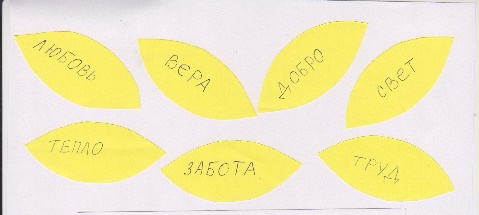 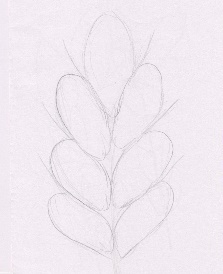 2. Индивидуальный этапУчащиеся читают задание и выполняют задание самостоятельно. (На данном уроке я не брала этот этап, т.к. в 1 классе ещё не все дети умею хорошо читать. Детей я рассадила изначально, чтобы в паре был один читающий ребёнок)3. Работа в пареУчащимся предлагается сообщить друг другу своё мнение. Далее учащиеся пытаются прийти к единому решению. Если необходимо – объясняют свой выбор. Учитель внимательно наблюдает за действиями учащихся, слушает рассуждения, отмечает достоинства и недостатки общения, положительные и отрицательные моменты. Учитель просит учащихся одновременно завершить работу в микрогруппе и приступить к обсуждению принятых решений.4. Экспертная оценкаВариант обсуждения может быть следующий:- заслушивают мнение любой группы и выявляют тех, кто согласен с данным решением. Необходимо обратить внимание учащихся на начальную фразу выступления: «Мы решили…», так как это общее решение, результат совместной работы в группе;- заслушивают объяснения учащихся, имеющих иной выбор.Учитель путём наводящих вопросов подводит учащихся к правильному решению. 5. РефлексияСвои колоски прикрепляем на доске. - Что у нас получилось? (поле колосков, наполненных любовью, заботой, добротой, теплом, светом)- Понравилось ли вам общаться друг с другом?Учитель благодарит всех за работу и предлагает поблагодарить друг друга за общение.3.	Заключительный этап урока (рефлексия)-Вспомните весь наш урок. -Что вам понравилось на уроке? Почему?Мы с вами сегодня постарались понять все вместе, что также, как земля – труженица с помощью Божией и хлебороба принимает зернышки, которые прорастают на доброй ниве и превращаются в золотые колоски, так и дети – школьники с помощью Мудрого Учителя принимают сердцем доброе слово, которое в дальнейшем прорастет в их жизни славными делами на пользу Отечества Российского.IV. Рефлексия. Заключительный этап.-   В конце мастер-класса я хочу предложить вам разделиться на группы и написать синквейн по теме «Активные формы обучения на уроках «Социокультурные истоки»».(Зачитываются работы присутствующих) Спасибо!Прочитать свой вариант:Активные формы обучения!Эффективные, целесообразные.Развивают, формируют, воспитывают.Работа в паре, тренинг, ресурсный круг!Ядро урока «Социокультурные истоки»!- Мне хочется закончить свой мастер-класс теми же словами, которыми я начала своё выступление: «Учительство - то же, что посев. Как земледелец с молитвою бросает семя в землю, так и учитель, бросая семя учения в души детей, должен помнить, что он только насаждает и напояет, возрастить же доброе семя может один лишь Бог».И как важно, чтобы это семя было доброе, мудрое, светлое. Спасибо за внимание!